Uwagi metodyczne1. Informacje o stanie i strukturze bezrobocia opracowano na podstawie sprawozdawczości Ministerstwa Pracy i Polityki Społecznej (formularz MPiPS – 01).2. Dane o liczbie bezrobotnych obejmują osoby, które są zarejestrowane w PUP 
w Suwałkach jako bezrobotne, zgodnie z ustawą z dnia 20 kwietnia 2004 r o promocji zatrudnienia i instytucjach rynku pracy (Dz. U.2013 poz. 674 tekst jednolity z późn. zm.).3. Przez „ludność czynną zawodowo" należy rozumieć zbiorowość składającą się z osób uznanych w/g kwalifikacji GUS za pracujące oraz osoby bezrobotne, 
o których mowa w pkt. 2.4. Przez „stopę bezrobocia" należy rozumieć procentowy udział liczby bezrobotnych w liczbie ludności czynnej zawodowo / wg. stanu na koniec okresu sprawozdawczego/.5. Przez „wskaźnik napływu bezrobotnych" /Wn/ należy rozumieć wyrażony w procentach stosunek nowo zarejestrowanych bezrobotnych w danym okresie sprawozdawczym do liczby bezrobotnych wg stanu na koniec poprzedniego okresu sprawozdawczego.6. Przez „wskaźnik odpływu bezrobotnych" /Wo/ należy rozumieć wyrażony w procentach stosunek liczby bezrobotnych wyrejestrowanych z PUP w Suwałkach w danym okresie sprawozdawczym /odpływ/ do liczby bezrobotnych wg. stanu na koniec poprzedniego okresu sprawozdawczego.7. Przez „wskaźnik płynności rynku pracy" /Wp/ należy rozumieć wyrażony w procentach stosunek liczby bezrobotnych, którzy podjęli pracę w danym okresie sprawozdawczym do liczby nowo zarejestrowanych bezrobotnych w tym okresie.8. Przez „wskaźnik zatrudnienia należy rozumieć wyrażany w procentach stosunek liczby ludności w wieku od 15 do 64 lat życia do liczby osób pracujących zawodowo.9. Współczynnik aktywności zawodowej informuje o stosunku osób w aktywności zawodowej (tzn. pracujących i bezrobotnych) w wieku 15-64 do ogółu ludności w tym wieku.Spis treściR Y N E K    P R A C Ygrudzień 20131.1 Poziom, dynamika bezrobocia. Liczba bezrobotnych zarejestrowanych na dzień 31.12.2013 r. wyniosła 5.190 osób i była wyższa o 269 osób w stosunku do liczby bezrobotnych zarejestrowanych na koniec listopada 2013r. W stosunku do analogicznego okresu roku 2012 była niższa o 21 osób (grudzień 2012r. – 5.211 osób).Na dzień 31 grudnia 2013r. liczba bezrobotnych zamieszkałych w mieście Suwałki wyniosła 3.644 osoby, co stanowiło 70,2% ogółu bezrobotnych. Na wsi zamieszkiwało 1.546 osób, co stanowiło 29,8% ogółu bezrobotnych.Największą liczbę bezrobotnych w grudniu 2013r. odnotowano w gminach:Suwałki 	– 329 osób 		(listopad 2013r. – 323 osoby),Filipów 	– 273 osób 		(listopad 2013r. – 258 osób),Raczki 		– 245 osób 		(listopad 2013r. – 220 osób).Najmniej bezrobotnych odnotowano w gminach:	Wiżajny 	– 85 osób 		(listopad 2013r. – 74 osoby),Rutka Tartak	– 85 osób		(listopad 2013r. – 75 osób),Jeleniewo 	– 114 osób 		(listopad 2013r. – 105 osób).Ruch bezrobotnych „napływy” i „odpływy” w 2012 i w 2013 roku. Obliczony przez GUS wskaźnik stopy bezrobocia na dzień 30.11.2013 wynosi odpowiednio:Powiat suwalski 			- 10,6 % 	(październik 2013r. -10,1%)Miasto Suwałki			- 12,5 %	(październik 2013r.-12,0%)województwo podlaskie		- 14,9 %	(październik 2013r.-14,5%)kraj				- 13,2 %	(październik 2013r.-13,0%)W roku 2013 zarejestrowano 8.127 osób bezrobotnych, natomiast wyłączono z ewidencji 8.148 osób ( w analogicznym w 2012 r. „napływ” – 7.451 osób, „odpływ” – 7.140 osób). 
W analizowanym okresie „odpływ” bezrobotnych był wyższy o 21 osób w porównaniu do „napływu”.Bezrobotni zarejestrowani w 2013 r. „napływ” 8.127 osób, z tego:zarejestrowani po raz pierwszy – 1.421 osób (17,5 % ogółu zarejestrowanych „napływ”), w analogicznym okresie 2012 r. – 1.520 osób (20,4 %)zarejestrowani po raz kolejny – 6.706 osób (82,5 % ogółu zarejestrowanych „napływ”), w analogicznym okresie 2012 r. –5.931 osób (79,6 %)Bezrobotni wyłączeni z ewidencji w 2013 r. „odpływ” 8.148 osób, z tego:podjęcia pracy – 3.930 osób (48,2% ogółu wyłączeń), w analogicznym okresie 2012 r. – 3.172 osoby (44,4 %)niepotwierdzenia gotowości do pracy – 2.116 osób (26,0% ogółu wyłączeń), w analogicznym okresie 2012 r. – 1.946 osób (27,3 %),dobrowolna rezygnacja – 895 osób (11,0% ogółu wyłączeń), w analogicznym okresie 2012 r. – 874 osoby (12,2 %).Wskaźniki dotyczące ruchu bezrobotnych w grudniu 2013 roku kształtowały się następująco:wskaźnik napływu bezrobotnych	Wn = 16,4 %	 (listopad 2013 Wn = 15,3 %),wskaźnik odpływu bezrobotnych	Wo = 11,0 %	 (listopad 2013 Wo = 10,8 %),wskaźnik płynności rynku pracy	Wp = 44,6 %	 (listopad 2013 Wp = 38,7 %).Wskaźnik zatrudnienia Współczynnik aktywności zawodowej Na podstawie danych statystycznych można stwierdzić, że liczba zarejestrowanych bezrobotnych od 2005 roku do 2008 spadała. Od stycznia 2009 roku odnotowujemy wzrost liczby zarejestrowanych bezrobotnych.Liczba zarejestrowanych bezrobotnych na koniec miesiąca grudnia w latach 2005 – 20131.2 Zmiany w poziomie bezrobocia – wyłączenia z ewidencjiAnalizując zmiany w poziomie bezrobocia można stwierdzić, że wyłączenia z ewidencji w 2013 roku, spowodowane były głównie: z tytułu podjęcia pracy – 48,2% ogółu wyłączeń, następną pozycję stanowiły niepotwierdzania gotowości do pracy i dobrowolne 
rezygnacje – 37,0%. W analogicznym okresie 2012 roku podjęcia pracy stanowiły 44,4% ogółu, a niepotwierdzania gotowości do pracy i dobrowolna rezygnacja stanowiły - 39,5% ogółu wyłączeń.2. Struktura bezrobotnych.  2.1 Kobiety  W 2013 roku zarejestrowało się 3.829 bezrobotnych kobiet, ( analogicznie 2012 rok – 3.490 kobiet).Na dzień 31.12.2013r. zarejestrowanych było 2.685 kobiet, które stanowiły 51,7 % ogółu bezrobotnych (31.12.2012. – 2.640 kobiet, tj. 50,7 % ogółu bezrobotnych).Bezrobotne kobiety zamieszkałe w mieście Suwałki w liczbie 1.924 stanowiły 52,8 % zarejestrowanych bezrobotnych z terenu miasta.Bezrobotne kobiety zamieszkałe na wsi w liczbie 761 stanowiły 49,2 % zarejestrowanych bezrobotnych zamieszkałych na wsi.Wśród ogółu zarejestrowanych bezrobotnych kobiet to:2.209		-	kobiet poprzednio pracujących,120		-	kobiet zwolnionych z przyczyn dotyczących zakładu pracy,323		-	kobiety z prawem do zasiłku,476		-	kobiet dotychczas niepracujących. 2.2 Bezrobotni z prawem do zasiłku W 2013 roku zarejestrowało się 1.737 osób z prawem do zasiłku, w tym 808 kobiet, (analogicznie 2012 rok – 1.695 osób, w tym 834 kobiety).Na dzień 31.12.2013r. liczba bezrobotnych z prawem do zasiłku osiągnęła wielkość 688 osób, co stanowiło 13,3 % ogółu zarejestrowanych bezrobotnych (analogicznie 2012 rok - 822 osoby, co stanowiło 15,8 % ogółu bezrobotnych).Zamieszkali w mieście z prawem do zasiłku w liczbie 528 osób, stanowili 14,5 % zarejestrowanych bezrobotnych z miasta. Bezrobotni z terenów wiejskich z prawem do zasiłku w liczbie 160 osób, stanowili 
10,3 % bezrobotnych zamieszkałych na wsi.2.3 Zarejestrowani bezrobotni według wieku ( stan na dzień 31.12.2012r. i 31.12.2013r.)Zarejestrowani bezrobotni wg wieku - stan na dzień 31.12.2013r.Analizując wiek zarejestrowanych bezrobotnych można stwierdzić, iż najwięcej bezrobotnych jest w trzech przedziałach wiekowych:25-34 lata ( 1.479 osób), stanowią oni 28,5 % ogółu zarejestrowanych. 
W grupie tej:długotrwale bezrobotni stanowią 				46,0 %, osoby bez kwalifikacji zawodowych stanowią 		28,0 %, osoby bez doświadczenia zawodowego stanowią 		27,4 %, osoby bez wykształcenia średniego stanowią 		36,2 %.45-54 lata ( 1.064 osoby), stanowią oni 20,5 % ogółu zarejestrowanych bezrobotnych. W grupie tej:długotrwale bezrobotni stanowią 				53,2 %, osoby bez kwalifikacji zawodowych stanowią 		36,4 %, osoby bez doświadczenia zawodowego 			7,0 %, osoby bez wykształcenia średniego stanowią 		67,5 %.18-24 lata ( 979 osób), stanowią oni 18,9 % ogółu zarejestrowanych. 
W grupie tej:długotrwale bezrobotni stanowią 				31,9 %, osoby bez kwalifikacji zawodowych stanowią 		49,0 %, osoby bez doświadczenia zawodowego stanowią 		62,1 %, osoby bez wykształcenia średniego stanowią 		46,2 % 2.4 Zarejestrowani bezrobotni według poziomu wykształcenia 
(stan na dzień 31.12.2012r. i 31.12.2013r.).Zarejestrowani bezrobotni wg wykształcenia – stan na dzień 31.12.2013r.Po przeanalizowaniu poziomu wykształcenia zarejestrowanych bezrobotnych można stwierdzić, iż najwięcej bezrobotnych jest w trzech grupach wykształcenia:wykształcenie gimnazjalne i poniżej (1.510 osób), stanowią oni 29,1 % ogółu zarejestrowanych. W grupie tej:długotrwale bezrobotni stanowią 				55,0 %, osoby bez kwalifikacji zawodowych stanowią 		84,5 %, osoby bez doświadczenia zawodowego stanowią 		26,3 %, osoby powyżej 50 roku życia stanowią 			33,3 %, osoby do 25 roku życia stanowią 				16,8 %.wykształcenie zasadnicze zawodowe (1.198 osób), stanowią oni 23,1 % ogółu zarejestrowanych. W grupie tej:długotrwale bezrobotni stanowią 				52,0 %, osoby bez kwalifikacji zawodowych stanowią 		5,2 %, osoby bez doświadczenia zawodowego stanowią 		11,5 %, osoby powyżej 50 roku życia stanowią 			33,0 %, osoby do 25 roku życia stanowią 				16,6 %.wykształcenie policealne i średnie zawodowe (1.189 osób), stanowią oni 22,9 % ogółu zarejestrowanych bezrobotnych. W grupie tej:długotrwale bezrobotni stanowią 				41,3 %, osoby bez kwalifikacji zawodowych stanowią 		10,0 %, osoby bez doświadczenia zawodowego 			23,0 %, osoby powyżej 50 roku życia stanowią 			27,4 %, osoby do 25 roku życia stanowią 				22,9 %.2.5 Bezrobotni wg stażu pracy i czasu pozostawania bez pracy w miesiącach ( stan na dzień 31.12.2013r.)wśród zarejestrowanych bezrobotnych największą populację stanowią bezrobotni z krótkim stażem pracy, tj. od 1-5 lat, stanowią oni 23,2% ogółu zarejestrowanych. 
W grupie tej:osoby długotrwale bezrobotne stanowią 			45,9 %, osoby bez kwalifikacji zawodowych stanowią 		33,5 %, osoby bez wykształcenia średniego stanowią 		57,3 %, bezrobotni powyżej 50 roku życia stanowią 		10,6 %, bezrobotni do 25 roku życia stanowią 			18,4 %. kolejną grupą są osoby o stażu do 1 roku – stanowią 19,8% ogółu zarejestrowanych bezrobotnych. W grupie tej:długotrwale bezrobotni stanowią 				50,3 %, osoby bez kwalifikacji zawodowych stanowią 		44,2 %, osoby bez wykształcenia średniego stanowią 		46,8 %, osoby powyżej 50 roku życia stanowią 			13,0 %, osoby do 25 roku życia stanowią 				30,0 %.2.6 Osoby będące  w szczególnej sytuacji na rynku pracy wg stanu na dzień 31.12.2012r. i 31.12.2013r. 3. Zwolnienia z przyczyn dotyczących zakładów pracy.W 2013 roku zarejestrowały się 364 osoby zwolnione z przyczyn dotyczących zakładu pracy. Na dzień 31.12.2013r liczba bezrobotnych zwolnionych z przyczyn dotyczących zakładu pracy wyniosła 218 osób, w tym 120 kobiet (grudzień 2012r. – 234 osoby, w tym 140 kobiet).W 2013 roku zgłoszono 2 zwolnienia grupowe z przyczyn dot. zakładu pracy:Tradis spółka z o.o. Lublin 			- 1 osoba,Polbita spółka z o.o. Warszawa		- 1 osoba.4. Pośrednictwo pracy.4.1 Oferty pracy.W 2013 roku zakłady zgłosiły 1.594 miejsca pracy, w tym 530 miejsc pracy subsydiowanej razem ze stażami (analogicznie 2012 rok – 1.583 miejsca pracy, w tym 762 miejsca pracy subsydiowanej):- z sektora publicznego zgłoszono 		 - 328 miejsc pracy- z sektora prywatnego zgłoszono 		 - 1266 miejsc pracyDla osób niepełnosprawnych od początku roku zakłady zgłosiły 167 miejsc pracy, w tym 12 miejsc pracy subsydiowanej.W analizowanym okresie najwięcej miejsc pracy wg branż i zawodów zgłoszono:prace proste 					- 211 miejsc pracy;handel 					- 187 miejsc pracy;administracja 					- 149 miejsc pracy;operator urządzeń przetwórstwa drobiu, robotnik pomocniczy w przemyśle przetwórczym					- 135 miejsc pracy;kierowca, mechanik samochodowy 		- 111 miejsc pracy;robotnik gospodarczy				- 102 miejsca pracygastronomia 					- 101 miejsc pracy;budownictwo 					- 97 miejsc pracy;stolarstwo 					- 55 miejsc pracy; opiekunka 					- 54 miejsca pracy;pracownik ochrony 				- 43 miejsca pracy;operator sprzętu budowlanego 		- 40 miejsc pracy;fryzjer, kosmetyczka 				- 28 miejsc pracy;spawacz, ślusarz 				- 27 miejsc pracy;hotelarstwo 					- 22 miejsca pracy.edukacja 					- 19 miejsc pracy;krawiectwo 					- 17 miejsc pracy;służba zdrowia 				- 13 miejsc pracy.Pod potrzeby zakładów pracy zorganizowano 14 Giełd Pracy (na stanowiska: sprzedawcy, przedstawiciela handlowego, pracownika obsługi osób i mienia, brukarza, 
inż. budownictwa, robotnika drogowego, operatora koparko – ładowarki, kierowcy samochodu ciężarowego, sprzątaczki, pracownika gospodarczego), w których udział wzięło 256 osób, zatrudniono 48 osób. W celu pozyskania ofert pracy, nawiązania współpracy oraz monitorowania lokalnego rynku pracy pośrednicy pracy odbyli 339 wizyt w zakładach pracy.4.2 Usługi EURESW 2013 roku Urząd dysponował 396 ofertami pracy / 3.607 wakatów w ramach sieci EURES (analogicznie 2012 r. 467 ofert pracy/3.938 wakatów).Oferty pochodziły z następujących krajów EOG: Wielka Brytania, Norwegia, Niemcy, Czechy, Belgia, Szwecja, Francja, Malta, Litwa, Estonia, Austria, Holandia, Hiszpania, Finlandia, Irlandia.Oferty dotyczyły między innymi zawodów i branż:hotelarsko-gastronomicznej ( recepcjonista hotelowy, serwis hotelowy, kucharz/kucharka, kelner/kelnerka, barman/barmanka, animator kultury );handlowej (handlowiec, sprzedawca, menager sklepu sportowego);transportowej(kierowca ciężarówki C+E, kierowca autobusu, kierowca jazdy próbnej, kierowca testowy);metalowej ( operator maszyn CNC);medycznej (dyplomowana pielęgniarka/pielęgniarz);budowlanej (stolarz/cieśla, pracownik ogólnobudowlany, stolarz budowlany/cieśla szalunkowy, spawacz MAG/TIG/WIG);nowoczesne technologie (specjalista ds. systemów światłowodowych, inżynier konstruktor maszyn przemysłowych);pracy sezonowej (pracownik leśny, pracownik przy sadzonkach, pracownik w rolnictwie, pracownik do zbioru owoców, pakowacz, doświadczony pracownik produkcyjny - zbiór pieczarek, pracownik do zbierania kapusty, pracownik do zbioru malin);spożywczej przetwórstwa mięsnego (wykrawacz wołowiny);samochodowej (malarz lakiernik samochodowy);inne (pracownik utrzymania czystości, personel sprzątający, niemieckojęzyczny agent celny, pracownik magazynu/pakowacz, formiarz/odlewnik, pracownik produkcji, ekspert w urzędzie patentowym, listonosz/kurier, opiekun/opiekunka).W analizowanym okresie z usług pośrednictwa EURES skorzystało 308 osób bezrobotnych i poszukujących pracy.22 kwietnia 2013 roku w Sali Parku Naukowo Technologicznego Polska – Wschód 
w Suwałkach odbyło się seminarium dla pracodawców pt. „Rynek pracy dziś i jutro”. Seminarium zostało zorganizowane we współpracy z Wojewódzkim Urzędem Pracy w Białymstoku. Uczestniczyło w nim 48 osób.17 maja 2013 roku w Państwowej Wyższej Szkole Zawodowej w Suwałkach odbyły się III Transgraniczne Targi Pracy w Suwałkach. Przedsięwzięcie zostało zorganizowane przy współpracy Powiatowego Urzędu Pracy w Suwałkach z urzędami pracy z Augustowa i z Sejn oraz Państwowej Wyższej Szkoły Zawodowej w Suwałkach. Głównym organizatorem był Wojewódzki Urząd Pracy w Białymstoku. Na targach gościło 35 wystawców m.in. przedstawiciel Agencji Pracy Tymczasowej z Wielkiej Brytanii, Doradca EURES z Irlandii, Doradca EURES z Litwy, reprezentacja służb mundurowych, lokalni pracodawcy, przedstawiciele SSSE, agencje zatrudnienia, jednostki szkoleniowe, Suwalski Ośrodek Wspierania Aktywności, fundacje, stowarzyszenia oraz instytucje rynku pracy,
Targi odwiedziło około 600 osób.4.3 Podjęcia pracy.Od początku roku pracę podjęło 3.930 osób, w tym 1.938 kobiet (analogicznie 2012r. – 3.172 osoby, w tym 1.571 kobiet).4.4 Bezrobotni pobierający dodatek aktywizacyjny W 2013 roku 352 osoby bezrobotne posiadające prawo do zasiłku podjęły zatrudnienie z własnej inicjatywy, a tym samym nabyły prawo do dodatku aktywizacyjnego.Na dzień 31.12.2013r. 32 osoby były uprawnione do otrzymywania dodatku aktywizacyjnego.5. Doradztwo zawodoweW 2013 roku z usług doradców zawodowych skorzystało:1.450 osób z rozmów wstępnych,3.450 wizyt w ramach indywidualnych porad zawodowych,129 osób z grupowych porad zawodowych, w ramach 15 grup,68 osób w ramach 5 grupowych informacji zawodowych3.666 osób zostało objętych Indywidualnym Planem Działania (utworzonych w 2013 roku),32 osoby indywidualne informacje zawodowe.Ponadto 830 osób poszukujących pracy (niezarejestrowanych w PUP) skorzystało 
z indywidualnej informacji zawodowej.6. Klub PracyOd początku roku zorganizowano zajęcia aktywizacyjne dla 278 osób bezrobotnych 
i poszukujących pracy pod nazwą: „Wiem jak, wiem gdzie, wiem dlaczego”, „Aktywność, wiedza, zatrudnienie”, „Zanim zaczniesz szukać pracy”, „Samopoznanie – recepta na sukces”, „Jak wrócić na rynek pracy”, „Będziesz aktywny, znajdziesz zatrudnienie”, „Dokumenty aplikacyjne moja wizytówka zatrudnienia”, „Wymagania współczesnego rynku pracy”, „Poznaj siebie i aktywnie szukaj pracy” i „W drodze do aktywności zawodowej”, „Motywacja, aktywność, praca”.Ponadto zorganizowano szkolenie z zakresu umiejętności aktywnego poszukiwania pracy, w którym uczestniczyło 23 osób bezrobotnych (w tym w ramach programu specjalnego skierowanego do osób bezrobotnych powyżej 50 roku życia uczestniczyło 12 osób).Z usług oferowanych w Klubie Pracy pt. „Otwarty Klub Pracy” 316 osób skorzystało z elektronicznej bazy danych dotyczących między innymi: dokumentów aplikacyjnych, ofert pracy, bazy danych pracodawców itp.7. Aktywizacja zawodowa bezrobotnych przy udziale środków Funduszu Pracy i innych środków finansowych 1. 	Przyznany na 2013 r. zgodnie z algorytmem na realizację programów na rzecz promocji zatrudnienia, łagodzenia skutków bezrobocia i aktywizacji zawodowej limit środków Funduszu Pracy to kwota 3.891.600,00 zł.2. 	Z rezerwy Marszałka województwa podlaskiego pozyskano kwotę w wysokości  3.504.200,00 zł na finansowanie realizacji projektu systemowego w ramach Poddziałania 6.1.3  Programu Operacyjnego Kapitał Ludzki pod nazwą „Bezpośrednio do zatrudnienia – inwestycje w kwalifikacje i doświadczenie zawodowe bezrobotnych powiatu suwalskiego”, którego celem jest zwiększenie szansy osób bezrobotnych na podjęcie zatrudnienia poprzez zastosowanie działań aktywizacyjnych. Projekt ten realizowany jest w latach 2008-2013.3. 	Na realizację zadań związanych z rehabilitacją zawodową i zatrudnieniem osób niepełnosprawnych pozyskano z PFRON środki finansowe w ogólnej kwocie 117.464,00 zł 
(z MOPS-60.000,00 zł, PCPR- 57.464,00 zł).4. 	Z rezerwy Ministra Pracy i Polityki Społecznej pozyskano kwotę 397.400,00 zł na realizację dwóch programów specjalnych, z czego:241.200,00 zł na realizację programu specjalnego skierowanego do osób bezrobotnych do 30 roku życia,156.200,00 zł realizację programu specjalnego skierowanego do osób bezrobotnych powyżej 50 roku życia.5. 	Z rezerwy Ministra Pracy i Polityki Społecznej pozyskano kwotę 339.100,00 zł na aktywizację zawodową osób bezrobotnych powyżej 50 roku życia oraz kwotę 414.100,00 zł na aktywizację zawodową osób bezrobotnych z art.49.Urząd kontynuował realizację programu pilotażowego Ministerstwa Pracy i Polityki Społecznej pod nazwą „Twoja kariera-Twój wybór”- obejmującego działaniami osoby w wieku do 30 roku życia z terenów powiatu ziemskiego. Całkowita wartość programu to kwota 604.690,00 zł, z tego na 2013 rok to 
kwota 214.000,00 zł.Ogólna kwota środków finansowych Funduszu Pracy i Europejskiego Funduszu Społecznego, która dysponuje urząd to 8.877.864,00 zł. ( w analogicznym okresie 2012 roku kwota, którą dysponował urząd wynosiła 7.669.111,00 zł i była niższa o 1.208.753,00 zł – aktywizacją objęto 1.094 osoby).Ponadto PUP w 2013 roku:Zakończył realizację projektu pt. „Hotelarstwo twoją szansą na zatrudnienie” – współfinansowanego ze środków Europejskiego Funduszu Społecznego w ramach Programu Operacyjnego Kapitał Ludzki 2007-2013, Priorytet VI. Działanie 6.1 Poddziałanie 6.1.1 Wsparcie osób pozostających bez zatrudnienia na regionalnym rynku pracy. Liczba osób w projekcie – 22 osoby bezrobotne w wieku do 25 roku życia, w tym 3 osoby niepełnosprawne, 7 osób z terenów wiejskich.Całkowita wartość projektu wyniosła 427.902,25 zł.Okres realizacji wrzesień 2011r. – czerwiec 2013 r.Powiatowy Urząd Pracy jako jednostka organizacyjna samorządu powiatowego współrealizuje z Powiatowym Centrum Pomocy Rodzinie w Suwałkach program pilotażowy pt. „Aktywny Samorząd” skierowany w swoich działaniach do osób niepełnosprawnych z terenów wiejskich. W 2013 roku uczestniczą 2 osoby niepełnosprawne, które otrzymały środki finansowe z PFRON w kwocie 3.100,00 złOd początku miesiąca listopada br. urząd rozpoczął realizacje projektu współfinansowanego z Europejskiego Funduszu Społecznego pn. „Aktywizacja zawodowa suwalskiej młodzieży” w ramach Poddziałania 7.2.1 Aktywizacja zawodowa i społeczna osób zagrożonych wykluczeniem społecznym. Pomoc w ramach projektu skierowana jest do 82 osób bezrobotnych w wieku do 30 roku życia zarejestrowanych w PUP. W ramach projektu osoby bezrobotne będą mogły skorzystać ze stażu zawodowego, szkoleń zawodowych oraz prac interwencyjnych. Całkowita wartość projektu wynosi 1.122.024,28 zł, w tym 884.184,28 zł to kwota dofinansowania.Od początku roku aktywizacją zawodową z udziałem środków Funduszu Pracy, Europejskiego Funduszu Społecznego oraz PFRON objęto 1.315 osób bezrobotnych i poszukujących pracy (łącznie z 238 osobami z umów 2012 roku).Ogólna efektywność zatrudnienia w 2013 roku wyniosła - 72,0 %,I tak w poszczególnych aktywnych programach rynku pracy aktywizacja zawodowa przedstawia się następująco:prace interwencyjne 				- 113 osób, ( 45 osób z 2012 roku),efektywność zatrudnienia – 83,6 %,roboty publiczne 				- 117 osób, (3 osoby z 2012 roku),efektywność zatrudnienia – 50,0 %,staże zawodowe 				- 587 osób, ( 175 osób z 2012 roku),efektywność zatrudnienia – 80,7 %,prace społecznie użyteczne 			- 70 osoby,efektywność zatrudnienia – 37,1 %,przygotowanie zawodowe dorosłych 	- 23 osoby, ( 4 osoby z 2012 roku),efektywność zatrudnienia – 50,0 %,podjęcie działalności gospodarczej 		- 92 osób, (w tym 1 osoba poszukująca pracy),efektywność zatrudnienia – 100,0 %,podjęcie pracy w ramach refundacji kosztów zatrudnienia bezrobotnego - 55 osób 
( w tym 26 osób w ramach uzupełnienia wcześniej zawartych umów),efektywność zatrudnienia – 100,0 %,stypendia z tyt. nauki 			- 2 osoby z 2012 roku,refundacja składek spółdzielnia socjalna 	- 13 osób ( 9 osób z 2012 roku),specjalistyczne badania lekarskie 		- 22 osoby,świadczenia wypłacane rolnikom (art.62) 	- 2 osoby.szkolenia 					- 218 osób,efektywność zatrudnienia – 54,5 %,szkolenia grupowe 	efektywność zatrudnienia – 27,03 %szkolenia indywidualne 	efektywność zatrudnienia – 79,49 %PUP w formie grupowej i indywidualnej zorganizował następujące szkolenia:Eksploatacja urządzeń, instalacji i sieci elektroenergetycznych		8 osób;Opiekunka osób starszych z językiem niemieckim				12 osób;Szkolenie z zakresu umiejętności aktywnego poszukiwania pracy	 	12 osób;Europejski Certyfikat Umiejętności Komputerowych (ECDL Start)	 	14 osób;Szkolenie z zakresu umiejętności aktywnego poszukiwania pracy	 	12 osób;ABC przedsiębiorczości 							17 osób;Podstawy obsługi komputera z modułem obsługi Internetu		20 osób;Profesjonalny kucharz							10 osób;Programowanie i obsługa urządzeń sterowanych numerycznie CNC z modułem języka angielskiego									7 osoby;Spawanie spoin pachwinowych metodami MAG-135 i TIG-141		10 osób;Operator koparki kl. III 							4 osoby;Operator koparko-ładowarki							13 osób;Operator ładowarki kl. III							2 osoby;Operator walca kl. III								1 osoba;Operator spycharki kl. III 							2 osoby;Operator ładowarki kl. II							1 osoba;Operator maszyny do produkcji, sortowania i uszlachetniania kruszyw o wyd. do 100 t/h kl. III									2 osoby;Kierowca kat. C								2 osoby;Kierowca C+E									2 osoby;Kierowca kat. D								1 osoby;Kwalifikacja wstępna przyspieszona dla kier. wyk. przewóz drogowy w zakresie kat. C, C+E										13 osób;Kwalifikacja wstępna przyspieszona dla kier. wyk. przewóz drogowy w zakresie kat. D, D+E										1 osoba;Szkolenie okresowe kier. wyk. przewóz drogowy w zakresie kat. C, C+E 	4 osoby;Transport drogowy taksówką 						4 osoby;Sprzedawca z obsługą kas fiskalnych i programu do fakturowania		1 osoba;Kierowca wózków jezdniowych + bezp. wymiana butli gaz.			3 osoby;Drwal- operator pilarki 							3 osoby;Zawodowy kurs wizażu							2 osoby;Palacz kotłów wodnych i parowych						1 osoba;Projektowanie 2-wymiarowe i 3- wymiarowe z wykorzystaniem programu AUTOCAD										4 osoby;Pilot wycieczek 								1 osoba;Eksploatacja urządzeń, instalacji i sieci elektroenergetycznych		2 osoby;Podstawowy kurs języka niemieckiego					4 osoby;Opiekunka osób starszych z językiem niemieckim				1 osoba;Podstawy rachunkowości I ścieżka edukacyjna procesu certyfikacji zawodu księgowego									1 osoba;Lean Manufacturing								1 osoba;Audytor wewn. systemu zarządzania bezp. zdrowej żywności wg ISO	1 osoba;Kurs pedagogiczny dla instruktorów praktycznej nauki zawodu		1 osoba;Kurs instruktorów hipoterapii						1 osoba;Czeladnik fryzjerstwa								1 osoba;Solid Works - Proffesional							1 osoba;Techniki DTP									1 osoba;Kasjer walutowy								2 osoby;Logistyka zaopatrzenia z elementami transportu				1 osoba;Spawanie metodą MAG-135							1 osoba;Spawanie acetylenowo - tlenowe						1 osoba;Obsługa wózków jezdniowych z bezp. wymiana butli gazowej + obsługa kasy fiskalnych									1 osoba;Podstawowy kurs florystyczny						1 osoba;Kucharz									3 osoby;Grafika komputerowa							2 osoby;Kurs groomingu w zakresie komercyjnej pielęgnacji psów			1 osoba;Obsługa kas fiskalnych							1 osoba.8. Pozostałe działania UrzęduW 2013 roku zostało zawarte porozumienie pomiędzy PUP w Suwałkach 
a Powiatowym Centrum Pomocy Rodzinie w Suwałkach dotyczące zawiązania partnerstwa zadaniowego. Celem partnerstwa jest współpraca na rzecz aktywizacji osób bezrobotnych, poszukujących pracy, będących w wieku aktywności zawodowej i korzystających ze świadczeń pomocy społecznej. Urząd kontynuuje realizację porozumienia z Miejskim Ośrodkiem Pomocy Społecznej w Suwałkach w ramach partnerskiej współpracy mającej na celu aktywizację zawodową świadczeniobiorców pomocy społecznej, uczestników projektów systemowych w ramach Priorytetu VII POKL 2007-2013.Urząd kontynuuje realizację z Wojewódzkim Urzędem Pracy w Białymstoku porozumienia o współpracy na rzecz Partnerstwa publiczno-społecznego i rozwoju zasobów ludzkich w obrębie Zielonych Miejsc Pracy w ramach realizowanego projektu pn. „Partnerstwo na rzecz rozwoju i promocji zielonych miejsc pracy” współfinansowany z EFS w ramach Programu Operacyjnego Kapitał Ludzki, Priorytet VI Rynek Pracy otwarty dla wszystkich, Działanie 6.1 Poprawa dostępu do zatrudnienia oraz wspieranie aktywności zawodowej w regionie, Poddziałanie 6.1.1 Wsparcie osób pozostających bez zatrudnienia na regionalnym rynku pracy.Dotychczas w ramach Porozumienia:przeprowadzono szkolenie na doradców ds. zielonych miejsc pracy - (zostało przeszkolonych dwóch pracowników PUP),wypracowano Rekomendację nt. rozwoju Zielonych Miejsc Pracy dla województwa podlaskiego,dokonano naboru na szkolenia spośród osób pozostających bez zatrudnienia (w tym osób zarejestrowanych, jako bezrobotne).PUP kontynuuje realizację projektu „Zielona Linia – Centrum Informacyjno-Konsultacyjne Służb Zatrudnienia” („Urząd Pracy 7 dni w tygodniu 24h na dobę”). Celem projektu jest poszerzenie dostępności usług Służb Zatrudnienia.Tabela nr 1 Środki finansowe Powiatowego Urzędu Pracy w 2013 rokuOgółem									 24 034,5 tys. złW tym:Fundusz Pracy i Europejski Fundusz Społeczny 				 18 239,7 tys. złBudżet										   5 677,4 tys. złPaństwowy Fundusz Rehabilitacji Osób Niepełnosprawnych		       117,4 tys. złWydatki środków Funduszu Pracy i EFS  w 2013 roku Wydatki środków budżetowych w 2013r Tabela nr 2 Rozliczenie limitu wydatków Funduszu Pracy, Europejskiego Funduszu Społecznego (dz. 6.1.3) oraz Państwowego Funduszu Rehabilitacji Osób Niepełnosprawnych w ramach realizowanych programów promocji zatrudnienia i łagodzenia skutków bezrobocia w 2013 rokuTabela nr 3 Liczba i struktura bezrobotnych Dane statystyczne na dzień 31 grudnia 2013 r.Gmina BakałarzewoTabela nr 4 Liczba i struktura bezrobotnych Dane statystyczne na dzień 31 grudnia 2013 r.Gmina FilipówTabela nr 5 Liczba i struktura bezrobotnych Dane statystyczne na dzień 31 grudnia 2013 r.Gmina Jeleniewo Tabela nr 6 Liczba i struktura bezrobotnych Dane statystyczne na dzień 31 grudnia 2013 r.Gmina Przerośl Tabela nr 7 Liczba i struktura bezrobotnych Dane statystyczne na dzień 31 grudnia 2013 r.Gmina RaczkiTabela nr 8Liczba i struktura bezrobotnych Dane statystyczne na dzień 31 grudnia 2013 r.Gmina  Rutka Tartak Tabela nr 9Liczba i struktura bezrobotnych Dane statystyczne na dzień 31 grudnia 2013 r.Gmina SuwałkiTabela nr 10Liczba i struktura bezrobotnych Dane statystyczne na dzień 31 grudnia 2013 r.Gmina SzypliszkiTabela nr 11Liczba i struktura bezrobotnych Dane statystyczne na dzień 31 grudnia 2013 r.Gmina Wiżajny Tabela nr 12Liczba i struktura bezrobotnych Dane statystyczne na dzień 31 grudnia 2013 r.Miasto SuwałkiStrona1.Rynek pracy w grudniu 201341.1Poziom, stopa i dynamika bezrobocia 4 – 81.2Zmiany w poziomie bezrobocia9 – 102.Struktura bezrobotnych 102.1Kobiety 102.2Bezrobotni z prawem do zasiłku102.3Zarejestrowani bezrobotni według wieku11 – 122.4Zarejestrowani bezrobotni według wykształcenia13 – 142.5Bezrobotni wg. stażu pracy i czasu pozostawania bez pracy w m-cach152.6Osoby w szczególnej sytuacji na rynku pracy163.Zwolnienia z przyczyn dotyczących zakładów pracy 16 – 174.Pośrednictwo pracy174.1Oferty pracy17 – 184.2Usługi EURES18 – 194.3Podjęcia pracy194.4Bezrobotni pobierający dodatek aktywizacyjny195.Doradztwo zawodowe 206Klub Pracy207.Aktywizacja zawodowa bezrobotnych z udziałem środków Funduszu Pracy i innych środków finansowych21 – 258.Pozostałe działania Urzędu25 – 26Tabela 1 Środki finansowe Powiatowego Urzędu Pracy w 2013 roku27Tabela 2 Rozliczenie limitu wydatków FP, EFS oraz PFRON w 2013 roku28Tabela 3 – 12 Liczba i struktura bezrobotnych w gminach powiatu suwalskiego i mieście Suwałki wg danych statystycznych na dzień 31.12.2013r.29 – 38Rok 2012Stan„Napływ”„Odpływ”Stopa BezrobociaStyczeń	5291843452+ 391M3793553301+ 25213,2 %W1498290151+ 13910,7 %Luty5428591454+ 137M3881423335+ 8813,5 %W1547168119+ 4911,1 %Marzec5259556725-169M3766416531-11513,1 %W1493140194-5410.7 %Kwiecień5069499689-190M3636388518-13012,7 %W1433111171-6010,3 %Maj4906493656-163M3544367459-9212,5 %W1362126197-719,9 %Czerwiec4757473622-149M3446343443-10012,2 %W1311130179-499,5 %Lipiec4739616634-18M3420436462-2612,1 %W1319180172+89,6 %Sierpień4769563533+30M3435387372+1512,1 %W1334176161+159,7 %Wrzesień4742689716-27M3423492504-1212,0 %W1319197212-159,7 %Październik4749717710+ 7M3407506522- 1611,9 %W1342211188+ 239,8 %Listopad4955746540+ 206M3558541390+ 15112,4%W1342205150+ 5510,2%Grudzień5211665409+ 256M3727475306+ 16913,0%W1484190103+ 8710,0%Razem 201274517140+ 311M53275143+ 184W21241997+ 127Rok 2013Stan„Napływ”„Odpływ”StopaStyczeń	5766942387+ 555M4130689286+ 40314,5 %W1636253101+ 15211,8 %Luty5904660522+ 138M4220447357+ 9014,8 %W1684213165+ 4812,1 %Marzec5864698735- 40M4206491505- 1414,7 %W1658204230- 2611,9 %Kwiecień5745599718-119M4118436524-8814,5 %W1627163194-3111,7 %Maj5508514751- 237M3967380531- 15114,0 %W1541134220- 8611,2 %Czerwiec5252483739- 256M3788354533- 17913,5W1464129206- 7710,7Lipiec5033690909- 219M3636496648- 15213,0W1397194261- 6710,3Sierpień4932598699- 101M3551428513- 8512,7W1381170186- 1610,1Wrzesień4803734863- 129M3437509623- 11412,4W1366225240- 1510,0Październik4706680777- 973332458563- 10512,01374222214+ 810,1Listopad4921723508+ 2153475491348+ 14312,51446232160+ 7210,6Grudzień5190809540+ 26936445663971691546243143+ 100Razem 201381278148- 21M57455828- 83W23822320+ 62Wyszczególnienie Polska Woj. Podlaskie IV kwartał 2012 r.50,4%50,3%IV kwartał  2011 r. 50,3%49,9%I kwartał 2013 r.49,3%49,2%I kwartał 2012 r.49,6%49,5%II kwartał 2013r.50,0%49,9%II kwartał 2012r.50,3%51,5%III kwartał 201350,7%50,2%III kwartał 201250,7%50,9%Wyszczególnienie Polska Woj. Podlaskie IV kwartał 2012 r.56,0%56,0%IV kwartał  2011 r. 55,7%55,5%I kwartał 2013 r.55,5%54,3%I kwartał 2012 r.55,4%54,7%II kwartał 2013r.55,9%55,6%II kwartał 2012r.55,8%55,8%III kwartał 201356,2%55,7%III kwartał 201256,2%56,4%MiesiącLiczba zarejestrowanych bezrobotnych w latachLiczba zarejestrowanych bezrobotnych w latachLiczba zarejestrowanych bezrobotnych w latachLiczba zarejestrowanych bezrobotnych w latachLiczba zarejestrowanych bezrobotnych w latachLiczba zarejestrowanych bezrobotnych w latachLiczba zarejestrowanych bezrobotnych w latachLiczba zarejestrowanych bezrobotnych w latachLiczba zarejestrowanych bezrobotnych w latach200520062007200820092010201120122013Styczeń8 1707 5506 1493 9263 9985 5025 2255 2915 766Luty8 2607 6856 0383 9854 2455 6475 5235 4285 904Marzec8 0807 6905 6793 8434 4435 3845 4155 2595 864Kwiecień7 7147 3215 1863 5054 2725 0525 1065 0695 745Maj7 1746 9594 5703 2404 1204 7314 7644 9065 508Czerwiec6 8686 5724 1642 9673 9884 4164 4184 7575 252Lipiec6 7626 2403 9862 9554 0884 4304 3784 7395 033Sierpień6 7866 1493 8932 9114 1404 3804 3794 7694 932Wrzesień6 8336 0853 8002 8524 3614 4514 4284 7424 803Październik6 7645 8173 6842 9164 3104 3864 4514 7494 706Listopad6 8585 7403 6833 1494 6594 4734 6734 9554 921Grudzień7 1215 8733 6833 4304 9124 7364 9005 2115 190LpWyłączenia z ewidencji z powodu: Od początku rokuOd początku rokuLpWyłączenia z ewidencji z powodu: 2013 r.2012 r.IPodjęcia pracy 393031721Podjęcia pracy niesubsydiowanej36022813A W tym pracy sezonowej11532  Podjęcia pracy subsydiowanej328359A Podjęcia prac interwencyjnych68104BPodjęcia robót publicznych11459C Podjęcia działalności gospodarczej90105DPodjęcia pracy w ramach refundacji kosztów zatrudnienia bezrobotnego4988EInne  73IIRozpoczęcia szkolenia 217138IIIRozpoczęcia stażu412456IVRozpoczęcia przygotowania zawodowego w miejscu pracy195VRozpoczęcia pracy społecznie użytecznej7077VIRozpoczęcia realizacji indywidualnego programu zatrudnienia socjalnego lub podpisania kontraktu socjalnego 100VIIOdmowy bez uzasadnionej przyczyny przyjęcia propozycji odpowiedniej pracy lub innej formy pomocy7032VIIINiepotwierdzenia gotowości do pracy21161946IXDobrowolnej rezygnacji895874XPodjęcia nauki1622XIUkończenia 60/65 lat2520XIINabycia praw emerytalnych lub rentowych7477XIIINabycia praw do świadczenia przedemerytalnego  4890XIVInnych246231Ogółem wyłączenia81487140Grupa wiekuLiczba bezrobotnychLiczba bezrobotnychLiczba bezrobotnychLiczba bezrobotnychGrupa wiekuOgółemOgółemW tym kobietyW tym kobiety2013 rok - A2012 rok – B51905211% ogółu bezrobotnych26852640% bezrobot. kobietWiek w latach18-24                                A97918,953119,8B106320,455721,125-34                                A147928,584631,5B147828,482031,135-44                                A87216,849618,5B85416,445417,245-54                                A106420,554120,1B109721,155721,155-59                                A58611,327110,1B55810,72529,560-64                                A2104,0B1613,1WykształcenieA- 2013 rokB -2012 rokLiczba bezrobotnychLiczba bezrobotnychLiczba bezrobotnychLiczba bezrobotnychWykształcenieA- 2013 rokB -2012 rokOgółemOgółemW tym kobietyW tym kobietyOgółem                                                 A                                                               B51905211% ogółubezrobotn.26852640% bezrobot.KobietWyższe                                                  A73214,152019,4                                                            B66912,844516,9Policealne i średnie zawodowe        A118922,969125,7                                                               B115422,169026,1Średnie ogólnokształcące                  A56110,837514,0                                                               B55010,637414,2Zasadnicze zawodowe                        A119823,145917,1                                                                B129324,849018,6Gimnazjalne i poniżej                         A151029,164023,8                                                                B154529,664124,3Staż pracyw latachLiczbabezrobotnychLiczbabezrobotnychCzas pozostawania bez pracy w miesiącachCzas pozostawania bez pracy w miesiącachCzas pozostawania bez pracy w miesiącachCzas pozostawania bez pracy w miesiącachCzas pozostawania bez pracy w miesiącachCzas pozostawania bez pracy w miesiącachStaż pracyw latachLiczbabezrobotnychLiczbabezrobotnychDo 11 - 33 - 66 - 1212 - 24Pow. 24Ogółem5190% ogółu6261119984921799741Do 1 roku102619,81352442061531401481 - 5120323,21562642202421791425 - 1072313,97814413411914110710 - 2071713,8851481321409911320 - 3058411,36991102126979930 i więcej1342,6173328281216Bez stażu80315,486195162113131116LpWyszczególnienie                                       A-2013rOgółem% udziałKobietyMężczyźni                                                                       B-2012r.1.Osoby do 25 roku życia                                      A97918,9531448                                                                               B  106320,45575062.Osoby długotrwale bezrobotne                         A245247,213761076                                                                                B233344,8131010233.Kobiety, które nie podjęły zatrudnienia            A4929,5492po urodzeniu dziecka                                            B                    4839,34834.Osoby powyżej 50 roku życia                              A139026,8559831                                                                                  B132525,45477785.Osoby bez kwalifikacji zawodowych                  A184835,6940908                                                                                  B176533,98988676.Osoby bez doświadczenia zawodowego           A121323,4707506                                                                                 B124423,97085367.Osoby bez wykształcenia średniego                  A270852,210991609                                                                                 B283854,5113117078.Osoby samotnie wychowujące co                     A5139,946251 najmniej jedno dziecko do 18 roku życia        B5089,8451579.Osoby , które po odbyciu kary pozbawienia   A 1923,77185wolności nie podjęły zatrudnienia                    B1943,7818610Bezrobotni niepełnosprawni                              A4618,9196265                                                                                 B4117,917723411Poszukujący pracy- niepełnosprawni                A1154075niepozostający w zatrudnieniu                           B983761Lp.WyszczególnienieKwota wydatkowana w tys. zł% udział 
w wydatkach1.Zasiłki dla bezrobotnych łącznie ze składkami8 694,947,672.Dodatki aktywizacyjne302,61,653.Aktywne programy przeciwdziałania bezrobociu8 693,147,664.Dodatki do wynagrodzeń pracowników92,60,505.Koszty usług dot. partnerów rynku pracy 28,60,156.Koszty wyposażenia i działalności Klubu Pracy6,60,047.Koszty systemu teleinformatycznego236,61,308.Koszty wezwań, zawiadomień i prowadzenia rachunku Funduszu Pracy i inne wydatki FP157,80,869.Koszty szkolenia kadr służb zatrudnienia25,10,1410.Koszty badań rynku pracy1,80,01WYDATKI OGÓLEM  18 239,7WyszczególnienieKwota wydatkowana w tys. zł% udział w wydatkach1.Składki zdrowotne za bezrobotnych bez prawa do zasiłku3 284,657,852.Budżet podstawowy1 972,034,733.Projekt 6.1.2 „Wzmocnienie PUP w zakresie rozwoju poradnictwa zawodowego i pośrednictwa pracy”343,96,064.Projekt 6.1.1 „Hotelarstwo twoją szansą”76,91,365.Projekt 7.2.1 „Aktywizacja zawodowa suwalskiej młodzieży”00,00WYDATKI OGÓLEM5 677,4LpWyszczególnienieLimit środków 
w złKwota wydatkowana% udział w ogólnej kwocie wydatkowanej1Szkolenia601 850,00561 065,526,452Prace interwencyjne612 616,00612 615,957,043Roboty publiczne1 042 581,001 039 952,5411,964Staże zawodowe3 708 568,003 693 777,3842,495Przygotowanie zawodowe242 709,00242 708,912,796Prace społecznie użyteczne100 079,00100 078,561,157Dotacje do rozpoczęcia działalności gospodarczej1 776 211,001 776 211,0020,438Dofinansowanie doposażenia, wyposażenia stanowiska pracy538 900,00538 900,006,199Egzaminy i licencje320,00320,000,0110Wspieranie różnych form kształcenia27 753,0027 753,480,3211Refundacje składek dla spółdzielni socjalnej41 598,0041 597,740,4712Premia dla pracodawcy60 060,0050 959,740,5813Inne materiały5 280,005 261,710,0614Składki na ubezpieczenia społeczne rolników1 875,001 875,000,02Razem FP + EFS8 760 400,008 693 077,39PFRON117 464,00Wydatki realizowane przez MOPS i PCPROGÓŁEM8 877 864,008 693 077,39WYSZCZEGÓLNIENIEWYSZCZEGÓLNIENIEWYSZCZEGÓLNIENIEWYSZCZEGÓLNIENIEBezrobotni zarejestrowaniBezrobotni zarejestrowaniBezrobotni zarejestrowaniBezrobotni zarejestrowaniWYSZCZEGÓLNIENIEWYSZCZEGÓLNIENIEWYSZCZEGÓLNIENIEWYSZCZEGÓLNIENIEOgółem Ogółem W tym z prawem do zasiłkuW tym z prawem do zasiłkuWYSZCZEGÓLNIENIEWYSZCZEGÓLNIENIEWYSZCZEGÓLNIENIEWYSZCZEGÓLNIENIENa koniec m - ca sprawozdawczegoNa koniec m - ca sprawozdawczegoNa koniec m - ca sprawozdawczegoNa koniec m - ca sprawozdawczegoWYSZCZEGÓLNIENIEWYSZCZEGÓLNIENIEWYSZCZEGÓLNIENIEWYSZCZEGÓLNIENIERazem Kobiety Razem Kobiety Ogółem (w. 02 + 04)Ogółem (w. 02 + 04)Ogółem (w. 02 + 04)0111562104OsobyPoprzednio pracującePoprzednio pracujące028142104OsobyW tym zwolnione z przyczyn dotyczących zakładu pracy033311OsobyDotychczas nie pracująceDotychczas nie pracujące04342000Osoby w szczególnej sytuacji na rynku pracy ( z ogółem )Osoby w szczególnej sytuacji na rynku pracy ( z ogółem )Osoby w szczególnej sytuacji na rynku pracy ( z ogółem )Osoby w szczególnej sytuacji na rynku pracy ( z ogółem )Osoby w szczególnej sytuacji na rynku pracy ( z ogółem )Osoby w szczególnej sytuacji na rynku pracy ( z ogółem )Osoby w szczególnej sytuacji na rynku pracy ( z ogółem )Osoby w szczególnej sytuacji na rynku pracy ( z ogółem )Do 25 roku życia  Do 25 roku życia  Do 25 roku życia  05382200Które ukończyły szkołę wyższą, do 27 roku życia Które ukończyły szkołę wyższą, do 27 roku życia Które ukończyły szkołę wyższą, do 27 roku życia 064400Długotrwale bezrobotneDługotrwale bezrobotneDługotrwale bezrobotne07442700Kobiety, które nie podjęły zatrudnienia po urodzeniu dziecka Kobiety, które nie podjęły zatrudnienia po urodzeniu dziecka Kobiety, które nie podjęły zatrudnienia po urodzeniu dziecka 08161600Powyżej 50 roku życia Powyżej 50 roku życia Powyżej 50 roku życia 0918641Bez  kwalifikacji zawodowychBez  kwalifikacji zawodowychBez  kwalifikacji zawodowych10451800Bez doświadczenia zawodowego Bez doświadczenia zawodowego Bez doświadczenia zawodowego 11482400Bez wykształcenia średniego Bez wykształcenia średniego Bez wykształcenia średniego 12542041Samotnie wychowujące co najmniej jedno dziecko do 18 roku życia  Samotnie wychowujące co najmniej jedno dziecko do 18 roku życia  Samotnie wychowujące co najmniej jedno dziecko do 18 roku życia  139900Które po odbyciu kary pozbawienia wolności nie podjęły zatrudnienia Które po odbyciu kary pozbawienia wolności nie podjęły zatrudnienia Które po odbyciu kary pozbawienia wolności nie podjęły zatrudnienia 146000NiepełnosprawniNiepełnosprawniNiepełnosprawni158310WYSZCZEGÓLNIENIEWYSZCZEGÓLNIENIEWYSZCZEGÓLNIENIEWYSZCZEGÓLNIENIEBezrobotni zarejestrowaniBezrobotni zarejestrowaniBezrobotni zarejestrowaniBezrobotni zarejestrowaniWYSZCZEGÓLNIENIEWYSZCZEGÓLNIENIEWYSZCZEGÓLNIENIEWYSZCZEGÓLNIENIEOgółem Ogółem W tym z prawem do zasiłkuW tym z prawem do zasiłkuWYSZCZEGÓLNIENIEWYSZCZEGÓLNIENIEWYSZCZEGÓLNIENIEWYSZCZEGÓLNIENIENa koniec m - ca sprawozdawczegoNa koniec m - ca sprawozdawczegoNa koniec m - ca sprawozdawczegoNa koniec m - ca sprawozdawczegoWYSZCZEGÓLNIENIEWYSZCZEGÓLNIENIEWYSZCZEGÓLNIENIEWYSZCZEGÓLNIENIERazem Kobiety Razem Kobiety Ogółem (w. 02 + 04)Ogółem (w. 02 + 04)Ogółem (w. 02 + 04)01273138216OsobyPoprzednio pracującePoprzednio pracujące0219999216OsobyW tym zwolnione z przyczyn dotyczących zakładu pracy038430OsobyDotychczas nie pracująceDotychczas nie pracujące04743900Osoby w szczególnej sytuacji na rynku pracy ( z ogółem )Osoby w szczególnej sytuacji na rynku pracy ( z ogółem )Osoby w szczególnej sytuacji na rynku pracy ( z ogółem )Osoby w szczególnej sytuacji na rynku pracy ( z ogółem )Osoby w szczególnej sytuacji na rynku pracy ( z ogółem )Osoby w szczególnej sytuacji na rynku pracy ( z ogółem )Osoby w szczególnej sytuacji na rynku pracy ( z ogółem )Osoby w szczególnej sytuacji na rynku pracy ( z ogółem )Do 25 roku życia  Do 25 roku życia  Do 25 roku życia  05763651Które ukończyły szkołę wyższą, do 27 roku życia Które ukończyły szkołę wyższą, do 27 roku życia Które ukończyły szkołę wyższą, do 27 roku życia 064300Długotrwale bezrobotneDługotrwale bezrobotneDługotrwale bezrobotne071608911Kobiety, które nie podjęły zatrudnienia po urodzeniu dziecka Kobiety, które nie podjęły zatrudnienia po urodzeniu dziecka Kobiety, które nie podjęły zatrudnienia po urodzeniu dziecka 08404000Powyżej 50 roku życia Powyżej 50 roku życia Powyżej 50 roku życia 09632752Bez  kwalifikacji zawodowychBez  kwalifikacji zawodowychBez  kwalifikacji zawodowych101286491Bez doświadczenia zawodowegoBez doświadczenia zawodowegoBez doświadczenia zawodowego11995400Bez wykształcenia średniego Bez wykształcenia średniego Bez wykształcenia średniego 1218780141Samotnie wychowujące co najmniej jedno dziecko do 18 roku życia  Samotnie wychowujące co najmniej jedno dziecko do 18 roku życia  Samotnie wychowujące co najmniej jedno dziecko do 18 roku życia  13262511Które po odbyciu kary pozbawienia wolności nie podjęły zatrudnienia Które po odbyciu kary pozbawienia wolności nie podjęły zatrudnienia Które po odbyciu kary pozbawienia wolności nie podjęły zatrudnienia 1410020NiepełnosprawniNiepełnosprawniNiepełnosprawni1521811WYSZCZEGÓLNIENIEWYSZCZEGÓLNIENIEWYSZCZEGÓLNIENIEWYSZCZEGÓLNIENIEBezrobotni zarejestrowaniBezrobotni zarejestrowaniBezrobotni zarejestrowaniBezrobotni zarejestrowaniWYSZCZEGÓLNIENIEWYSZCZEGÓLNIENIEWYSZCZEGÓLNIENIEWYSZCZEGÓLNIENIEOgółem Ogółem W tym z prawem do zasiłkuW tym z prawem do zasiłkuWYSZCZEGÓLNIENIEWYSZCZEGÓLNIENIEWYSZCZEGÓLNIENIEWYSZCZEGÓLNIENIENa koniec m - ca sprawozdawczegoNa koniec m - ca sprawozdawczegoNa koniec m - ca sprawozdawczegoNa koniec m - ca sprawozdawczegoWYSZCZEGÓLNIENIEWYSZCZEGÓLNIENIEWYSZCZEGÓLNIENIEWYSZCZEGÓLNIENIERazem Kobiety Razem Kobiety Ogółem (w. 02 + 04)Ogółem (w. 02 + 04)Ogółem (w. 02 + 04)0111458137OsobyPoprzednio pracującePoprzednio pracujące028844137OsobyW tym zwolnione z przyczyn dotyczących zakładu pracy035200OsobyDotychczas nie pracująceDotychczas nie pracujące04261400Osoby w szczególnej sytuacji na rynku pracy ( z ogółem )Osoby w szczególnej sytuacji na rynku pracy ( z ogółem )Osoby w szczególnej sytuacji na rynku pracy ( z ogółem )Osoby w szczególnej sytuacji na rynku pracy ( z ogółem )Osoby w szczególnej sytuacji na rynku pracy ( z ogółem )Osoby w szczególnej sytuacji na rynku pracy ( z ogółem )Osoby w szczególnej sytuacji na rynku pracy ( z ogółem )Osoby w szczególnej sytuacji na rynku pracy ( z ogółem )Do 25 roku życia  Do 25 roku życia  Do 25 roku życia  05321700Które ukończyły szkołę wyższą, do 27 roku życia Które ukończyły szkołę wyższą, do 27 roku życia Które ukończyły szkołę wyższą, do 27 roku życia 063200Długotrwale bezrobotneDługotrwale bezrobotneDługotrwale bezrobotne07452500Kobiety, które nie podjęły zatrudnienia po urodzeniu dziecka Kobiety, które nie podjęły zatrudnienia po urodzeniu dziecka Kobiety, które nie podjęły zatrudnienia po urodzeniu dziecka 087711Powyżej 50 roku życia Powyżej 50 roku życia Powyżej 50 roku życia 0918540Bez kwalifikacji zawodowychBez kwalifikacji zawodowychBez kwalifikacji zawodowych10351820Bez doświadczenia zawodowegoBez doświadczenia zawodowegoBez doświadczenia zawodowego11311600Bez wykształcenia średniego Bez wykształcenia średniego Bez wykształcenia średniego 12552272Samotnie wychowujące, co najmniej jedno dziecko do 18 roku życia  Samotnie wychowujące, co najmniej jedno dziecko do 18 roku życia  Samotnie wychowujące, co najmniej jedno dziecko do 18 roku życia  1311911Które po odbyciu kary pozbawienia wolności nie podjęły zatrudnieniaKtóre po odbyciu kary pozbawienia wolności nie podjęły zatrudnieniaKtóre po odbyciu kary pozbawienia wolności nie podjęły zatrudnienia144100NiepełnosprawniNiepełnosprawniNiepełnosprawni1513522WYSZCZEGÓLNIENIEWYSZCZEGÓLNIENIEWYSZCZEGÓLNIENIEWYSZCZEGÓLNIENIEBezrobotni zarejestrowaniBezrobotni zarejestrowaniBezrobotni zarejestrowaniBezrobotni zarejestrowaniWYSZCZEGÓLNIENIEWYSZCZEGÓLNIENIEWYSZCZEGÓLNIENIEWYSZCZEGÓLNIENIEOgółem Ogółem W tym z prawem do zasiłkuW tym z prawem do zasiłkuWYSZCZEGÓLNIENIEWYSZCZEGÓLNIENIEWYSZCZEGÓLNIENIEWYSZCZEGÓLNIENIENa koniec m - ca sprawozdawczegoNa koniec m - ca sprawozdawczegoNa koniec m - ca sprawozdawczegoNa koniec m - ca sprawozdawczegoWYSZCZEGÓLNIENIEWYSZCZEGÓLNIENIEWYSZCZEGÓLNIENIEWYSZCZEGÓLNIENIERazem Kobiety Razem Kobiety Ogółem (w. 02 + 04)Ogółem (w. 02 + 04)Ogółem (w. 02 + 04)0114164105OsobyPoprzednio pracującePoprzednio pracujące029539105OsobyW tym zwolnione z przyczyn dotyczących zakładu pracy030000OsobyDotychczas nie pracująceDotychczas nie pracujące04462500Osoby w szczególnej sytuacji na rynku pracy ( z ogółem )Osoby w szczególnej sytuacji na rynku pracy ( z ogółem )Osoby w szczególnej sytuacji na rynku pracy ( z ogółem )Osoby w szczególnej sytuacji na rynku pracy ( z ogółem )Osoby w szczególnej sytuacji na rynku pracy ( z ogółem )Osoby w szczególnej sytuacji na rynku pracy ( z ogółem )Osoby w szczególnej sytuacji na rynku pracy ( z ogółem )Osoby w szczególnej sytuacji na rynku pracy ( z ogółem )Do 25 roku życia  Do 25 roku życia  Do 25 roku życia  05512622Które ukończyły szkołę wyższą, do 27 roku życia Które ukończyły szkołę wyższą, do 27 roku życia Które ukończyły szkołę wyższą, do 27 roku życia 064200Długotrwale bezrobotneDługotrwale bezrobotneDługotrwale bezrobotne07763900Kobiety, które nie podjęły zatrudnienia po urodzeniu dziecka  Kobiety, które nie podjęły zatrudnienia po urodzeniu dziecka  Kobiety, które nie podjęły zatrudnienia po urodzeniu dziecka  08171700Powyżej 50 roku życia Powyżej 50 roku życia Powyżej 50 roku życia 0921500Bez kwalifikacji zawodowychBez kwalifikacji zawodowychBez kwalifikacji zawodowych10682943Bez doświadczenia zawodowego Bez doświadczenia zawodowego Bez doświadczenia zawodowego 11603100Bez wykształcenia średniego Bez wykształcenia średniego Bez wykształcenia średniego 12762763Samotnie wychowujące co najmniej jedno dziecko do 18 roku życia  Samotnie wychowujące co najmniej jedno dziecko do 18 roku życia  Samotnie wychowujące co najmniej jedno dziecko do 18 roku życia  13121011Które po odbyciu kary pozbawienia wolności nie podjęły zatrudnieniaKtóre po odbyciu kary pozbawienia wolności nie podjęły zatrudnieniaKtóre po odbyciu kary pozbawienia wolności nie podjęły zatrudnienia142000NiepełnosprawniNiepełnosprawniNiepełnosprawni159211WYSZCZEGÓLNIENIEWYSZCZEGÓLNIENIEWYSZCZEGÓLNIENIEWYSZCZEGÓLNIENIEBezrobotni zarejestrowaniBezrobotni zarejestrowaniBezrobotni zarejestrowaniBezrobotni zarejestrowaniWYSZCZEGÓLNIENIEWYSZCZEGÓLNIENIEWYSZCZEGÓLNIENIEWYSZCZEGÓLNIENIEOgółem Ogółem W tym z prawem do zasiłkuW tym z prawem do zasiłkuWYSZCZEGÓLNIENIEWYSZCZEGÓLNIENIEWYSZCZEGÓLNIENIEWYSZCZEGÓLNIENIENa koniec m - ca sprawozdawczegoNa koniec m - ca sprawozdawczegoNa koniec m - ca sprawozdawczegoNa koniec m - ca sprawozdawczegoWYSZCZEGÓLNIENIEWYSZCZEGÓLNIENIEWYSZCZEGÓLNIENIEWYSZCZEGÓLNIENIERazem Kobiety Razem Kobiety Ogółem (w. 02 + 04)Ogółem (w. 02 + 04)Ogółem (w. 02 + 04)012451143812OsobyPoprzednio pracującePoprzednio pracujące02193833812OsobyW tym zwolnione z przyczyn dotyczących zakładu pracy039150OsobyDotychczas nie pracująceDotychczas nie pracujące04523100Osoby w szczególnej sytuacji na rynku pracy ( z ogółem )Osoby w szczególnej sytuacji na rynku pracy ( z ogółem )Osoby w szczególnej sytuacji na rynku pracy ( z ogółem )Osoby w szczególnej sytuacji na rynku pracy ( z ogółem )Osoby w szczególnej sytuacji na rynku pracy ( z ogółem )Osoby w szczególnej sytuacji na rynku pracy ( z ogółem )Osoby w szczególnej sytuacji na rynku pracy ( z ogółem )Osoby w szczególnej sytuacji na rynku pracy ( z ogółem )Do 25 roku życia  Do 25 roku życia  Do 25 roku życia  05643271Które ukończyły szkołę wyższą, do 27 roku życia Które ukończyły szkołę wyższą, do 27 roku życia Które ukończyły szkołę wyższą, do 27 roku życia 067400Długotrwale bezrobotneDługotrwale bezrobotneDługotrwale bezrobotne07984800Kobiety, które nie podjęły zatrudnienia po urodzeniu dziecka  Kobiety, które nie podjęły zatrudnienia po urodzeniu dziecka  Kobiety, które nie podjęły zatrudnienia po urodzeniu dziecka  08232300Powyżej 50 roku życia Powyżej 50 roku życia Powyżej 50 roku życia 095621113Bez  kwalifikacji zawodowychBez  kwalifikacji zawodowychBez  kwalifikacji zawodowych10773350Bez doświadczenia zawodowegoBez doświadczenia zawodowegoBez doświadczenia zawodowego11703900Bez wykształcenia średniegoBez wykształcenia średniegoBez wykształcenia średniego1211641151Samotnie wychowujące co najmniej jedno dziecko do 7 roku życia  Samotnie wychowujące co najmniej jedno dziecko do 7 roku życia  Samotnie wychowujące co najmniej jedno dziecko do 7 roku życia  13221943Które po odbyciu kary pozbawienia wolności nie podjęły zatrudnienia Które po odbyciu kary pozbawienia wolności nie podjęły zatrudnienia Które po odbyciu kary pozbawienia wolności nie podjęły zatrudnienia 145000NiepełnosprawniNiepełnosprawniNiepełnosprawni159210WYSZCZEGÓLNIENIEWYSZCZEGÓLNIENIEWYSZCZEGÓLNIENIEWYSZCZEGÓLNIENIEBezrobotni zarejestrowaniBezrobotni zarejestrowaniBezrobotni zarejestrowaniBezrobotni zarejestrowaniWYSZCZEGÓLNIENIEWYSZCZEGÓLNIENIEWYSZCZEGÓLNIENIEWYSZCZEGÓLNIENIEOgółem Ogółem W tym z prawem do zasiłkuW tym z prawem do zasiłkuWYSZCZEGÓLNIENIEWYSZCZEGÓLNIENIEWYSZCZEGÓLNIENIEWYSZCZEGÓLNIENIENa koniec m - ca sprawozdawczegoNa koniec m - ca sprawozdawczegoNa koniec m - ca sprawozdawczegoNa koniec m - ca sprawozdawczegoWYSZCZEGÓLNIENIEWYSZCZEGÓLNIENIEWYSZCZEGÓLNIENIEWYSZCZEGÓLNIENIERazem Kobiety Razem Kobiety Ogółem (w. 02 + 04)Ogółem (w. 02 + 04)Ogółem (w. 02 + 04)018537115OsobyPoprzednio pracującePoprzednio pracujące026827115OsobyW tym zwolnione z przyczyn dotyczących zakładu pracy033211OsobyDotychczas nie pracująceDotychczas nie pracujące04171000Osoby w szczególnej sytuacji na rynku pracy ( z ogółem )Osoby w szczególnej sytuacji na rynku pracy ( z ogółem )Osoby w szczególnej sytuacji na rynku pracy ( z ogółem )Osoby w szczególnej sytuacji na rynku pracy ( z ogółem )Osoby w szczególnej sytuacji na rynku pracy ( z ogółem )Osoby w szczególnej sytuacji na rynku pracy ( z ogółem )Osoby w szczególnej sytuacji na rynku pracy ( z ogółem )Osoby w szczególnej sytuacji na rynku pracy ( z ogółem )Do 25 roku życia  Do 25 roku życia  Do 25 roku życia  05241343Które ukończyły szkołę wyższą , do 27 roku życia Które ukończyły szkołę wyższą , do 27 roku życia Które ukończyły szkołę wyższą , do 27 roku życia 060000Długotrwale bezrobotneDługotrwale bezrobotneDługotrwale bezrobotne07432111Kobiety, które nie podjęły zatrudnienia po urodzeniu dziecka Kobiety, które nie podjęły zatrudnienia po urodzeniu dziecka Kobiety, które nie podjęły zatrudnienia po urodzeniu dziecka 085500Powyżej 50 roku życia Powyżej 50 roku życia Powyżej 50 roku życia 0911332Bez  kwalifikacji zawodowychBez  kwalifikacji zawodowychBez  kwalifikacji zawodowych10341352Bez  doświadczenia zawodowego Bez  doświadczenia zawodowego Bez  doświadczenia zawodowego 11231300Bez wykształcenia średniegoBez wykształcenia średniegoBez wykształcenia średniego12451372Samotnie wychowujące co najmniej jedno dziecko do 18 roku życia  Samotnie wychowujące co najmniej jedno dziecko do 18 roku życia  Samotnie wychowujące co najmniej jedno dziecko do 18 roku życia  137600Które po odbyciu kary pozbawienia wolności nie podjęły zatrudnienia Które po odbyciu kary pozbawienia wolności nie podjęły zatrudnienia Które po odbyciu kary pozbawienia wolności nie podjęły zatrudnienia 141000NiepełnosprawniNiepełnosprawniNiepełnosprawni151000WYSZCZEGÓLNIENIEWYSZCZEGÓLNIENIEWYSZCZEGÓLNIENIEWYSZCZEGÓLNIENIEBezrobotni zarejestrowaniBezrobotni zarejestrowaniBezrobotni zarejestrowaniBezrobotni zarejestrowaniWYSZCZEGÓLNIENIEWYSZCZEGÓLNIENIEWYSZCZEGÓLNIENIEWYSZCZEGÓLNIENIEOgółem Ogółem W tym z prawem do zasiłkuW tym z prawem do zasiłkuWYSZCZEGÓLNIENIEWYSZCZEGÓLNIENIEWYSZCZEGÓLNIENIEWYSZCZEGÓLNIENIENa koniec m - ca sprawozdawczegoNa koniec m - ca sprawozdawczegoNa koniec m - ca sprawozdawczegoNa koniec m - ca sprawozdawczegoWYSZCZEGÓLNIENIEWYSZCZEGÓLNIENIEWYSZCZEGÓLNIENIEWYSZCZEGÓLNIENIERazem Kobiety Razem Kobiety Ogółem (w. 02 + 04)Ogółem (w. 02 + 04)Ogółem (w. 02 + 04)013291624014OsobyPoprzednio pracującePoprzednio pracujące022901354014OsobyW tym zwolnione z przyczyn dotyczących zakładu pracy0311663OsobyDotychczas nie pracująceDotychczas nie pracujące04392700Osoby w szczególnej sytuacji na rynku pracy ( z ogółem )Osoby w szczególnej sytuacji na rynku pracy ( z ogółem )Osoby w szczególnej sytuacji na rynku pracy ( z ogółem )Osoby w szczególnej sytuacji na rynku pracy ( z ogółem )Osoby w szczególnej sytuacji na rynku pracy ( z ogółem )Osoby w szczególnej sytuacji na rynku pracy ( z ogółem )Osoby w szczególnej sytuacji na rynku pracy ( z ogółem )Osoby w szczególnej sytuacji na rynku pracy ( z ogółem )Do 25 roku życia  Do 25 roku życia  Do 25 roku życia  05734353Które ukończyły szkołę wyższą, do 27 roku życia Które ukończyły szkołę wyższą, do 27 roku życia Które ukończyły szkołę wyższą, do 27 roku życia 067600Długotrwale bezrobotneDługotrwale bezrobotneDługotrwale bezrobotne071578400Kobiety, które nie podjęły zatrudnienia po urodzeniu dziecka Kobiety, które nie podjęły zatrudnienia po urodzeniu dziecka Kobiety, które nie podjęły zatrudnienia po urodzeniu dziecka 08343400Powyżej 50 roku życia Powyżej 50 roku życia Powyżej 50 roku życia 097829133Bez  kwalifikacji zawodowychBez  kwalifikacji zawodowychBez  kwalifikacji zawodowych1011058125Bez doświadczenia zawodowegoBez doświadczenia zawodowegoBez doświadczenia zawodowego11664400Bez wykształcenia średniegoBez wykształcenia średniegoBez wykształcenia średniego1218973204Samotnie wychowujące co najmniej jedno dziecko do 18 roku życia  Samotnie wychowujące co najmniej jedno dziecko do 18 roku życia  Samotnie wychowujące co najmniej jedno dziecko do 18 roku życia  13252110Które po odbyciu kary pozbawienia wolności nie podjęły zatrudnienia Które po odbyciu kary pozbawienia wolności nie podjęły zatrudnienia Które po odbyciu kary pozbawienia wolności nie podjęły zatrudnienia 1413100NiepełnosprawniNiepełnosprawniNiepełnosprawni1525810WYSZCZEGÓLNIENIEWYSZCZEGÓLNIENIEWYSZCZEGÓLNIENIEWYSZCZEGÓLNIENIEBezrobotni zarejestrowaniBezrobotni zarejestrowaniBezrobotni zarejestrowaniBezrobotni zarejestrowaniWYSZCZEGÓLNIENIEWYSZCZEGÓLNIENIEWYSZCZEGÓLNIENIEWYSZCZEGÓLNIENIEOgółem Ogółem W tym z prawem do zasiłkuW tym z prawem do zasiłkuWYSZCZEGÓLNIENIEWYSZCZEGÓLNIENIEWYSZCZEGÓLNIENIEWYSZCZEGÓLNIENIENa koniec m - ca sprawozdawczegoNa koniec m - ca sprawozdawczegoNa koniec m - ca sprawozdawczegoNa koniec m - ca sprawozdawczegoWYSZCZEGÓLNIENIEWYSZCZEGÓLNIENIEWYSZCZEGÓLNIENIEWYSZCZEGÓLNIENIERazem Kobiety Razem Kobiety Ogółem (w. 02 + 04)Ogółem (w. 02 + 04)Ogółem (w. 02 + 04)0115982124OsobyPoprzednio pracującePoprzednio pracujące0212863124OsobyW tym zwolnione z przyczyn dotyczących zakładu pracy034321OsobyDotychczas nie pracująceDotychczas nie pracujące04311900Osoby w szczególnej sytuacji na rynku pracy ( z ogółem )Osoby w szczególnej sytuacji na rynku pracy ( z ogółem )Osoby w szczególnej sytuacji na rynku pracy ( z ogółem )Osoby w szczególnej sytuacji na rynku pracy ( z ogółem )Osoby w szczególnej sytuacji na rynku pracy ( z ogółem )Osoby w szczególnej sytuacji na rynku pracy ( z ogółem )Osoby w szczególnej sytuacji na rynku pracy ( z ogółem )Osoby w szczególnej sytuacji na rynku pracy ( z ogółem )Do 25 roku życia  Do 25 roku życia  Do 25 roku życia  05432310Które ukończyły szkołę wyższą, do 27 roku życiaKtóre ukończyły szkołę wyższą, do 27 roku życiaKtóre ukończyły szkołę wyższą, do 27 roku życia063100Długotrwale bezrobotneDługotrwale bezrobotneDługotrwale bezrobotne07774900Kobiety, które nie podjęły zatrudnienia po urodzeniu dziecka Kobiety, które nie podjęły zatrudnienia po urodzeniu dziecka Kobiety, które nie podjęły zatrudnienia po urodzeniu dziecka 08121200Powyżej 50 roku życia Powyżej 50 roku życia Powyżej 50 roku życia 09281020Bez kwalifikacji zawodowychBez kwalifikacji zawodowychBez kwalifikacji zawodowych10593620Bez doświadczenia zawodowegoBez doświadczenia zawodowegoBez doświadczenia zawodowego11462600Bez wykształcenia średniego Bez wykształcenia średniego Bez wykształcenia średniego 12903970Samotnie wychowujące co najmniej jedno dziecko do 18 roku życia  Samotnie wychowujące co najmniej jedno dziecko do 18 roku życia  Samotnie wychowujące co najmniej jedno dziecko do 18 roku życia  1310800Które po odbyciu kary pozbawienia wolności nie podjęły zatrudnienia Które po odbyciu kary pozbawienia wolności nie podjęły zatrudnienia Które po odbyciu kary pozbawienia wolności nie podjęły zatrudnienia 141000NiepełnosprawniNiepełnosprawniNiepełnosprawni156410WYSZCZEGÓLNIENIEWYSZCZEGÓLNIENIEWYSZCZEGÓLNIENIEWYSZCZEGÓLNIENIEBezrobotni zarejestrowaniBezrobotni zarejestrowaniBezrobotni zarejestrowaniBezrobotni zarejestrowaniWYSZCZEGÓLNIENIEWYSZCZEGÓLNIENIEWYSZCZEGÓLNIENIEWYSZCZEGÓLNIENIEOgółem Ogółem W tym z prawem do zasiłkuW tym z prawem do zasiłkuWYSZCZEGÓLNIENIEWYSZCZEGÓLNIENIEWYSZCZEGÓLNIENIEWYSZCZEGÓLNIENIENa koniec m - ca sprawozdawczegoNa koniec m - ca sprawozdawczegoNa koniec m - ca sprawozdawczegoNa koniec m - ca sprawozdawczegoWYSZCZEGÓLNIENIEWYSZCZEGÓLNIENIEWYSZCZEGÓLNIENIEWYSZCZEGÓLNIENIERazem Kobiety Razem Kobiety Ogółem (w. 02 + 04)Ogółem (w. 02 + 04)Ogółem (w. 02 + 04)01854453OsobyPoprzednio pracującePoprzednio pracujące02582753OsobyW tym zwolnione z przyczyn dotyczących zakładu pracy032010OsobyDotychczas nie pracująceDotychczas nie pracujące04271700Osoby w szczególnej sytuacji na rynku pracy ( z ogółem )Osoby w szczególnej sytuacji na rynku pracy ( z ogółem )Osoby w szczególnej sytuacji na rynku pracy ( z ogółem )Osoby w szczególnej sytuacji na rynku pracy ( z ogółem )Osoby w szczególnej sytuacji na rynku pracy ( z ogółem )Osoby w szczególnej sytuacji na rynku pracy ( z ogółem )Osoby w szczególnej sytuacji na rynku pracy ( z ogółem )Osoby w szczególnej sytuacji na rynku pracy ( z ogółem )Do 25 roku życia Do 25 roku życia Do 25 roku życia 05261500Które ukończyły szkołę wyższą, do 27 roku życia Które ukończyły szkołę wyższą, do 27 roku życia Które ukończyły szkołę wyższą, do 27 roku życia 065210Długotrwale bezrobotneDługotrwale bezrobotneDługotrwale bezrobotne07392800Kobiety, które nie podjęły zatrudnienia po urodzeniu dziecka Kobiety, które nie podjęły zatrudnienia po urodzeniu dziecka Kobiety, które nie podjęły zatrudnienia po urodzeniu dziecka 08121200Powyżej 50 roku życia Powyżej 50 roku życia Powyżej 50 roku życia 0911410Bez  kwalifikacji zawodowychBez  kwalifikacji zawodowychBez  kwalifikacji zawodowych10291410Bez doświadczenia zawodowegoBez doświadczenia zawodowegoBez doświadczenia zawodowego11372400Bez wykształcenia średniego Bez wykształcenia średniego Bez wykształcenia średniego 12451732Samotnie wychowujące co najmniej jedno dziecko do 18 roku życia  Samotnie wychowujące co najmniej jedno dziecko do 18 roku życia  Samotnie wychowujące co najmniej jedno dziecko do 18 roku życia  139711Które po odbyciu kary pozbawienia wolności nie podjęły zatrudnienia Które po odbyciu kary pozbawienia wolności nie podjęły zatrudnienia Które po odbyciu kary pozbawienia wolności nie podjęły zatrudnienia 141000NiepełnosprawniNiepełnosprawniNiepełnosprawni152100WYSZCZEGÓLNIENIEWYSZCZEGÓLNIENIEWYSZCZEGÓLNIENIEWYSZCZEGÓLNIENIEBezrobotni zarejestrowaniBezrobotni zarejestrowaniBezrobotni zarejestrowaniBezrobotni zarejestrowaniWYSZCZEGÓLNIENIEWYSZCZEGÓLNIENIEWYSZCZEGÓLNIENIEWYSZCZEGÓLNIENIEOgółem Ogółem W tym z prawem do zasiłkuW tym z prawem do zasiłkuWYSZCZEGÓLNIENIEWYSZCZEGÓLNIENIEWYSZCZEGÓLNIENIEWYSZCZEGÓLNIENIENa koniec m - ca sprawozdawczegoNa koniec m - ca sprawozdawczegoNa koniec m - ca sprawozdawczegoNa koniec m - ca sprawozdawczegoWYSZCZEGÓLNIENIEWYSZCZEGÓLNIENIEWYSZCZEGÓLNIENIEWYSZCZEGÓLNIENIERazem Kobiety Razem Kobiety Ogółem (w. 02 + 04)Ogółem (w. 02 + 04)Ogółem (w. 02 + 04)0136441924528263OsobyPoprzednio pracującePoprzednio pracujące0231871650527263OsobyW tym zwolnione z przyczyn dotyczących zakładu pracy031739911070OsobyDotychczas nie pracująceDotychczas nie pracujące0445727410Osoby w szczególnej sytuacji na rynku pracy ( z ogółem )Osoby w szczególnej sytuacji na rynku pracy ( z ogółem )Osoby w szczególnej sytuacji na rynku pracy ( z ogółem )Osoby w szczególnej sytuacji na rynku pracy ( z ogółem )Osoby w szczególnej sytuacji na rynku pracy ( z ogółem )Osoby w szczególnej sytuacji na rynku pracy ( z ogółem )Osoby w szczególnej sytuacji na rynku pracy ( z ogółem )Osoby w szczególnej sytuacji na rynku pracy ( z ogółem )Do 25 roku życia  Do 25 roku życia  Do 25 roku życia  055523043013Które ukończyły szkołę wyższą, do 27 roku życia Które ukończyły szkołę wyższą, do 27 roku życia Które ukończyły szkołę wyższą, do 27 roku życia 06745610Długotrwale bezrobotneDługotrwale bezrobotneDługotrwale bezrobotne07171396621Kobiety, które nie podjęły zatrudnienia po urodzeniu dziecka Kobiety, które nie podjęły zatrudnienia po urodzeniu dziecka Kobiety, które nie podjęły zatrudnienia po urodzeniu dziecka 0832632644Powyżej 50 roku życia Powyżej 50 roku życia Powyżej 50 roku życia 09108644923293Bez kwalifikacji zawodowychBez kwalifikacji zawodowychBez kwalifikacji zawodowych10126365712262Bez doświadczenia zawodowegoBez doświadczenia zawodowegoBez doświadczenia zawodowego1173343611Bez wykształcenia średniego Bez wykształcenia średniego Bez wykształcenia średniego 12185176720260Samotnie wychowujące co najmniej jedno dziecko do 18 roku życia  Samotnie wychowujące co najmniej jedno dziecko do 18 roku życia  Samotnie wychowujące co najmniej jedno dziecko do 18 roku życia  133823483331Które po odbyciu kary pozbawienia wolności nie podjęły zatrudnienia Które po odbyciu kary pozbawienia wolności nie podjęły zatrudnienia Które po odbyciu kary pozbawienia wolności nie podjęły zatrudnienia 14149520NiepełnosprawniNiepełnosprawniNiepełnosprawni153671635424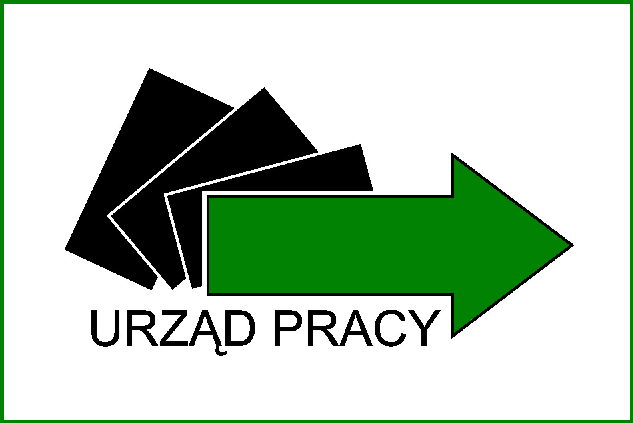 